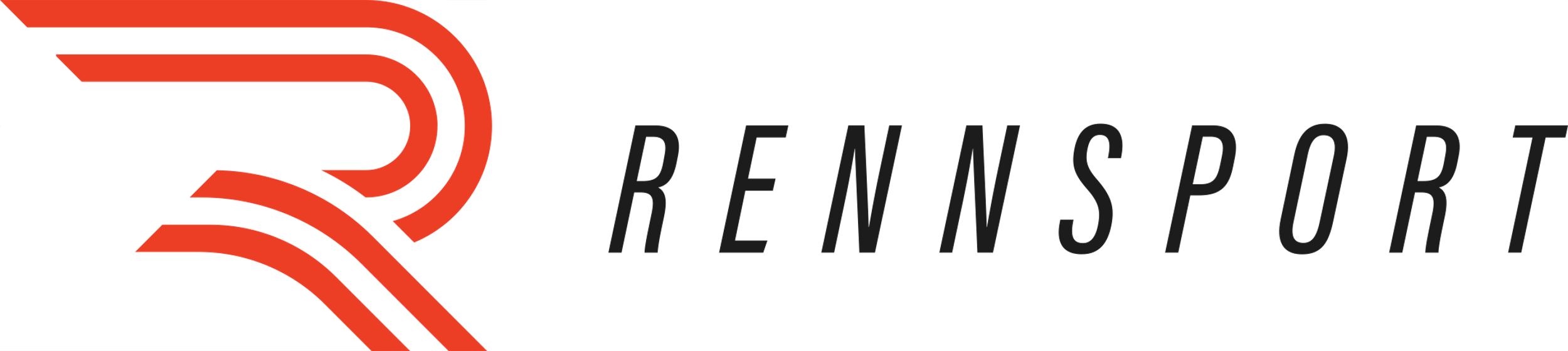 RENNSPORT Summit 2023: A resounding success - redefining virtual racing and esports. More than 600 guests attended the 2-day event in Munich and experienced not only top-level virtual racing action on the big ESL R1 stage but also the latest build of RENNSPORT on public sim rigs at the Dampfdom of the Motorworld Munich. Munich, June 06, 2023 – The RENNSPORT Summit 2023, the highly anticipated second edition of the revolutionary virtual racing event, concluded in Munich with resounding success. Hosted by games publisher Competition Company, the event brought together virtual racing enthusiasts, professional racers, content creators, industry stakeholders and a passionate community for an unforgettable experience that redefined the landscape of virtual racing and esports.From June 3rd to 4th, Motorworld Munich transformed into a vibrant hub of excitement and innovation as attendees immersed themselves in the thrilling world of RENNSPORT. The event surpassed all expectations, highlighting the latest advancements in the development of the sim, unveiling new features, cars, and racetracks, and providing an immersive experience that left a lasting impact on all who attended.The decision to distribute free tickets among the community proved to be a well-received approach, allowing a wider audience to participate and witness the evolution of RENNSPORT. From the very first moment it was evident that the vision to make the game more accessible had been achieved with long queues in front of the public VRS sim rigs from early to late, you could tell that there was an inner need for motorsports enthusiasts to finally get their hands on what has been perceived of the most anticipated sim racing title this year. The RENNSPORT Summit was inaugurated by an exclusive Keynote delivered by RENNSPORT CEO Morris Hebecker at the Dampfdom venue on June 2nd. Partners, journalists, and media outlets were treated to an insightful presentation that set the stage for the exhilarating weekend ahead, revealing the official release date of the Closed Beta - June 06 - as well as the new racetrack Autodromo Nazionale Monza. By showcasing the Praga R1 in the Closed Beta trailer, it was also revealed that RENNSPORT will not stick to GT3 cars only. The full interview can be found here: https://www.youtube.com/watch?v=zo6sYZB4djk&t=332sHighlighting the summit's significance, the event played host to the ESL R1 Spring Major, an unprecedented gathering of the world's top virtual racing drivers. The battle for supremacy was fierce, and the audience was treated to breathtaking displays of skill and determination. With an impressive prize pool of €225,000 on the line, the stakes were high, and the competition reached new heights. The first-ever winner of ESL R1's major title, Marcel Csincsik, was crowned, etching R8G eSports in the annals of virtual racing history of RENNSPORT’s professional esports series.Beyond the intense competition, the RENNSPORT Summit showcased an array of activities and experiences designed to captivate attendees. Renowned partner VRS provided state-of-the-art Sim Rigs, ensuring an immersive and realistic racing experience. Automotive partners BMW, Porsche and Mercedes-AMG showcased their latest models, contributing to the overall ambiance of the venue. Motorworld Munich, a haven for motorsports enthusiasts, offered a backdrop steeped in racing heritage, enhancing the excitement and energy of the event.On-stage, esports host Jasmin “Veracity” Kanuga and esteemed commentator Ian “Crimsix” Porter guided the audience through the action-packed program, with Lewis McGlade, Ewan O’Leary and AshVandelay providing both an entertaining show and insightful analysis, adding to the electric atmosphere. The own influencer program, PROJECT PITWALL, brought popular content creators such as James “GamerMuscle” West, Rene Buttler, Jaroslav “Jardier” Honzik, Thomas Harrison-Lord and Miguel “Radweasel” Bento to the Summit who delighted the community at home with their engaging content.Reflecting on the success of the RENNSPORT Summit, Morris Hebecker, CEO of RENNSPORT, remarked, "We are immensely proud of what the RENNSPORT Summit has achieved. This event has truly redefined virtual racing and esports, bringing together the best drivers, our passionate community, and industry stakeholders. The overwhelming response and support we received have validated our commitment to a community-centric and esports-first approach. We are excited for the future of RENNSPORT and the continued growth of virtual racing."For more information about RENNSPORT and the upcoming Closed Beta phase, please check the social media channels or visit www.rennsport.gg.Relive the atmosphere and the emotions of the RENNSPORT Summit weekend with the official Aftermovie: https://www.youtube.com/watch?v=TQ-FhqiuA00&t=1sContact:Felix HöferPublic Relations ManagerMail: felix.hoefer@apollogg.comStay tuned via social media:Instagram I Twitter I LinkedIn I Website I YouTubeSUMMARYSecond RENNSPORT Summit hosted more than 600 guests in total.Closed Beta keys will be distributed from June 06 on to members of the Closed Beta waitlist, already 50k+ people registered to get their hands on the sim.Marcel Csincsik crowned as the first-ever drivers champion of professional esports series ESL R1, Team Redline won the team championship. A total share of €225,000 was awarded.ESL talents Ian “Crimsix” Porter and Jasmin “Veracity” Kanuga led through the 2-day event.RENNSPORT CEO Morris Hebecker announced the Praga R1 as the new car to be released in RENNSPORT.Racetrack Autodromo Nazionale Monza will be featured in the RENNSPORT Closed Beta.Partner VRS distributed €250 vouchers to 4 on-site guests with the fastest lap times of each day during the VRS Hot Lap Competition.